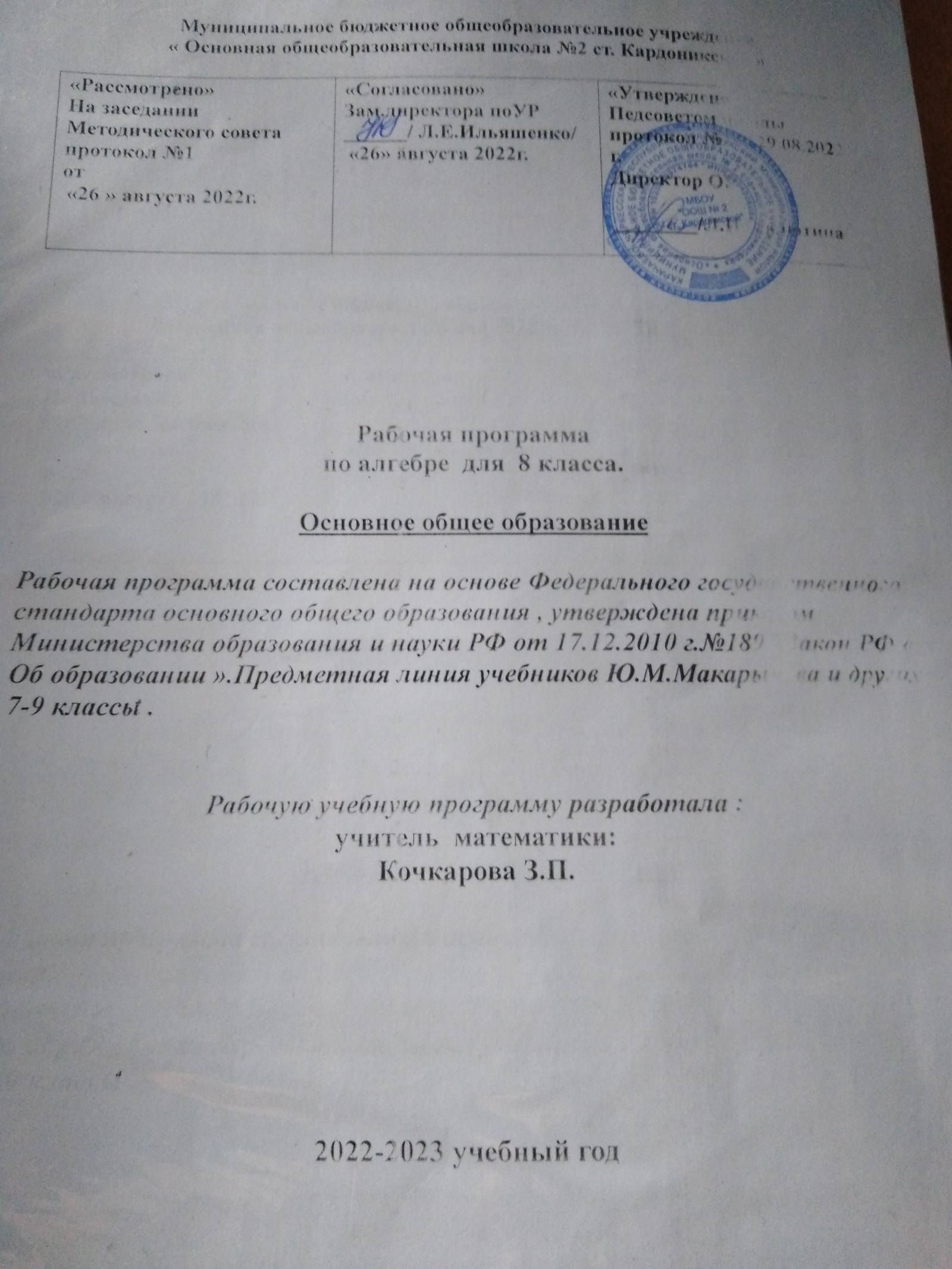 Аннотация  к рабочей программе по алгебре 8классНастоящая программа по алгебре  для 8  класса создана на основе федерального компонента государственного стандарта основного общего образования, примерной программы по математике и авторской программы общеобразовательных учреждений Ю.Н. Макарычева «Алгебра.  7 - 9 классы», составитель Т.А.Бурмистрова. М., «Просвещение»,                                                                                                                                        Преподавание данного курса осуществляется по авторской  программе основного общего образования по математике Ю.Н. Макарычева , с использованием учебника Ю.Н. Макарычева и др. под ред. С.А. Теляковского. По областному базисному учебному плану и примерной программе в 8 классах на изучение предмета «Алгебра» отводится 3 часа в неделю, 102 часа в год.Рабочая программа конкретизирует содержание предметных тем образовательного стандарта и дает распределение учебных часов по разделам курса.Цели:Изучение математики на ступени основного общего образования направлено на достижение следующих целей:•  овладение системой математических знаний и умений, необходимых для применения в практической деятельности, изучения смежных дисциплин, продолжения образования;•  интеллектуальное развитие, формирование качеств личности, необходимых человеку для полноценной жизни в современном обществе, свойственных математической деятельности: ясности и точности мысли, критичности мышления, интуиции, логического мышления, элементов алгоритмической культуры, пространственных представлений, способности к преодолению трудностей;•  формирование представлений об идеях и методах математики как универсального языка науки и техники, средства моделирования явлений и процессов;•  воспитание культуры личности, отношения к математике как к части общечеловеческой культуры, играющей особую роль в общественном развитии.Задачи учебного предметаАлгебра нацелена на формирование математического аппарата для решения задач из математики, смежных предметов, окружающей реальности. Язык алгебры подчеркивает значение математики как  языка для построения математических моделей, процессов и явлений реального мира. Одной из основных задач изучения алгебры является развитие алгоритмического мышления, необходимого, в частности, для освоения курса информатики; овладение навыками дедуктивных рассуждений. Преобразование символических форм вносит свой специфический вклад в развитие воображения, способностей к математическому творчеству. Другой важной задачей изучения алгебры является получение школьниками конкретных знаний о функциях как важнейшей математической модели для описания и исследования разнообразных процессов (равномерных, равноускоренных, экспоненциальных, периодических и др.), для формирования у учащихся представлений о роли математики в развитии цивилизации и культуры.Элементы логики, комбинаторики, статистики и теории вероятностей становятся обязательным компонентом школьного образования, усиливающим его прикладное и практическое значение. Этот материал необходим, прежде всего, для формирования функциональной грамотности – умений воспринимать и анализировать информацию, представленную в различных формах, понимать вероятностный характер многих реальных зависимостей, производить простейшие вероятностные расчеты. Изучение основ комбинаторики позволит учащемуся осуществлять рассмотрение случаев, перебор и подсчет числа вариантов, в том числе в простейших прикладных задачах.При изучении статистики и теории вероятностей обогащаются представления о современной картине мира и методах его исследования, формируется понимание роли статистики как источника социально значимой информации и закладываются основы вероятностного мышления.Таким образом, в ходе освоения содержания курса учащиеся получают возможность:•  развивать представления о числе и роли вычислений в человеческой практике; сформировать практические навыки выполнения устных, письменных, инструментальных вычислений, развить вычислительную культуру;•  овладевать символическим языком алгебры, выработать формально-оперативные алгебраические умения и научиться применять их к решению математических и нематематических задач;•  изучать свойства и графики элементарных функций, научиться использовать функционально-графические представления для описания и анализа реальных зависимостей;•  развивать пространственные представления и изобразительные умения, освоить основные факты и методы планиметрии, познакомиться с простейшими пространственными телами и их свойствами;•  получать представления о статистических закономерностях в реальном мире и о различных способах их изучения, об особенностях выводов и прогнозов, носящих вероятностный характер;•  развивать логическое мышление и речь – умения логически обосновывать суждения, проводить несложные систематизации, приводить примеры и контрпримеры, использовать различные языки математики (словесный, символический, графический) для иллюстрации, интерпретации, аргументации и доказательства;•  формировать представления об изучаемых понятиях и методах как важнейших средствах математического моделирования реальных процессов и явлений.Контроль за усвоением предметных компетенций в 5-9 классах осуществляется с помощью следующих форм:•  самостоятельная работа;•  математический диктант;•  тесты;•  контрольная работа                                        ПОЯСНИТЕЛЬНАЯ ЗАПИСКАРабочая программа составлена на основании следующих нормативных документов:1. Федеральный Закон от 29.12.2012 №273-ФЗ «Об образовании в Российской Федерации»;2. Федеральный государственный образовательный стандарт основного общего образования, утвержденный приказом министерства образования и науки Российской Федерации от 17.12.2010 №1897 (далее ФГОС основного общего образования);3. Порядок организации и осуществления образовательной деятельности о основным общеобразовательным программам – образовательным программам начального общего основного общего и среднего общего образования, утвержденный приказом Министерства образования и науки Российской Федерации от 30. 08. 2013 № 1015;4. Приказ Министерства образования и науки Российской Федерации от 31.03.2014 № 253 «Об утверждении федеральный перечней учебников, рекомендованных (допущенных) к использованию в образовательном процессе в образовательный учреждениях, реализующих образовательные программы общего образования,  имеющих государственную аккредитацию»;5. Санитарно- эпидемиологические правила и нормативы СанПин 2.4.2.2821-10 «Сантиарно – эпидемиологические требования к условиям и организации обучения в общеобразовательных учреждениях» (Постановление Главного государственного врача Российской Федерации от 29.09.2010 № 189).Рабочая программа ориентирована     на     использование учебного комплекта:1. Учебник: Алгебра: учеб. для 8 кл. общеобразоват. учреждений / Ю.Н. Макарычев, Н. Г. Миндюк, К. И. Нешков, С. Б. Суворова; под ред. С. А. Теляковского. – 17-е изд. – М.: Просвещение, 2015.2. Дидактические материалы: Алгебра: дидакт. Материалы для 8 кл./ Жохов В.И., Макарычев Ю.Н., Миндюк Н.Г. – 12-е изд., дораб. – М.: Просвещение, 2017.Воробьева Е. А. Алгебра. 8 класс. Рабочая тетрадь. – Саратов: Лицей, 2012.Воробьева Е. А. Алгебра. 8 класс. Проверочные работы с элементами тестирования. – Саратов: Лицей, 2008.Жохов В. И. Дидактические материалы по алгебре. 8 класс / В. И. Жохов, Ю. Н. Макарычев, Н. Г. Миндюк. – М.: Просвещение, 2015.Капитонова Т. А. Алгебра. 8 класс. Проверочные и контрольные работы. – Саратов: Лицей, 2014., Г. Д. Карташева. – М.: Просвещение, 2014.Методическая литератураФедеральный перечень учебников, рекомендуемых Министерством образования Российской Федерации к использованию в  общеобразовательном процессе в общеобразовательных учреждениях на 2010 – 2011  учебный год.Программы для общеобразовательных школ, лицеев и гимназий. Математика. Составители: Г. М. Кузнецова, Н. Г. Миндюк. М.: Дрофа,  . Математика. Еженедельное приложение к газете «Первое сентября»;Математика в школе. Ежемесячный научно-методический журнал.    Изучение математики на ступени основного общего образования направлено на достижение следующих целей:овладение системой математических знаний и умений, необходимых для применения в практической деятельности, изучения смежных дисциплин, продолжения образования;интеллектуальное развитие, формирование качеств личности, необходимых человеку для полноценной жизни в современном обществе: ясность и точность мысли, критичность мышления, интуиция, логическое мышление, элементы алгоритмической культуры, пространственных представлений, способность к преодолению трудностей;формирование представлений об идеях и методах математики как универсального языка науки и техники, средства моделирования явлений и процессов;воспитание культуры личности, отношения к математике как к части общечеловеческой культуры, понимание значимости математики для научно-технического прогресса.Основные развивающие и воспитательные цели Развитие:ясности и точности мысли, критичности мышления, интуиции, логического мышления, элементов алгоритмической культуры, пространственных представлений, способности к преодолению трудностей;математической речи;сенсорной сферы; двигательной моторики;внимания; памяти;навыков само и взаимопроверки.Формирование представлений об идеях и методах математики как универсального языка науки                и техники, средства моделирования явлений и процессов. Воспитание:культуры личности, отношения к математике как к части общечеловеческой культуры,         понимание значимости математики для научно-технического прогресса;волевых качеств;коммуникабельности;ответственности.Общая характеристика учебного предмета    Математическое образование в основной школе складывается из следующих компонентов: арифметика; алгебра; геометрия; элементы комбинаторики, теории вероятностей, статистики и логики.     Арифметика призвана способствовать приобретению практических навыков, необходимых для повседневной жизни. Она служит базой для всего дальнейшего изучения математики, способствует логическому развитию и формированию умения пользоваться алгоритмами.   Алгебра нацелена на формирование математического аппарата для решения задач из математики, смежных предметов, окружающей реальности. Язык алгебры подчеркивает значение математики как языка для построения математических моделей, процессов и явлений реального мира. Одной из основных задач изучения алгебры является развитие алгоритмического мышления, необходимого, в частности, для освоения курса информатики; овладение навыками дедуктивных рассуждений. Другой важной задачей изучения алгебры является получение школьниками конкретных знаний о функциях как важнейшей математической модели для описания и исследования разнообразных процессов, для формирования у учащихся представлений о роли математики в развитии цивилизации и культуры.   Геометрия – один из важнейших компонентов математического образования, необходимый для приобретения конкретных знаний о пространстве и практически значимых умений, формирования языка описания объектов окружающего мира, для развития пространственного воображения и интуиции, математической культуры, для эстетического воспитания учащихся. Изучение геометрии вносит вклад в развитие логического мышления, в формирование понятия доказательства.    Элементы логики, комбинаторики, статистики и теории вероятностей становятся обязательным компонентом школьного образования, усиливающим его прикладное и практическое значение. Этот материал необходим, прежде всего, для формирования функциональной грамотности – умений воспринимать и анализировать информацию, представленную в различных формах, понимать вероятностный характер многих реальных зависимостей, производить простейшие вероятностные расчеты. Изучение основ комбинаторики позволит учащемуся осуществлять рассмотрение случаев, перебор и подсчет числа вариантов, в том числе в простейших прикладных задачах.     При изучении статистики и теории вероятностей обогащаются представления о современной картине мира и методах его исследования, формируется понимание роли статистики как источника социально значимой информации и закладываются основы вероятностного мышления.В ходе освоения содержания курса учащиеся получают возможность: развить представления о числе и роли вычислений в человеческой практике; сформировать практические навыки выполнения устных, письменных, инструментальных вычислений, развить вычислительную культуру;овладеть символическим языком алгебры, выработать формально-оперативные алгебраические умения и научиться применять их к решению математических и нематематических задач; изучить свойства и графики элементарных функций, научиться использовать функционально-графические представления для описания и анализа реальных зависимостей;развить пространственные представления и изобразительные умения, освоить основные факты и методы планиметрии, познакомиться с простейшими пространственными телами и их свойствами;получить представления о статистических закономерностях в реальном мире и о различных способах их изучения, об особенностях выводов и прогнозов, носящих вероятностный характер;развить логическое мышление и речь – умениия логически обосновывать суждения, проводить несложные систематизации, приводить примеры и контрпримеры, использовать различные языки математики (словесный, символический, графический) для иллюстрации, интерпретации, аргументации и доказательства;сформировать представления об изучаемых понятиях и методах как важнейших средствах математического моделирования реальных процессов и явлений.Методы работы с детьми с ОВЗ.Методы позволяют повысить познавательную активность на уроках, способствуют повышению качества знаний по предмету. Эффективные приемы; дети с ОВЗ; проблемная ситуация; алгоритмы; уровневая дифференциация; тесты; коррекция.Успех социальной адаптации и интеграции детей с ограниченными возможностями здоровья напрямую зависит от глубины и качества знаний, умений и навыков, получаемых ими в школе. Чем выше уровень сформированных знаний, в том числе и математических, тем легче ребенку приспособиться к условиям современного общества, найти в нем свою «нишу», почувствовать собственную значимость.Для формирования устойчивого интереса к предмету использую следующие способы активизации познавательной деятельности: индивидуальные, коллективные, уроки с групповыми формами работы, фронтальные, создание проблемной ситуации, программированные задания, привлечение учащихся к оценочной деятельности, использование ИКТ. Применяю дидактические средства: тестовые задания, кроссворды, стихи, загадки.С целью оптимальной занятости на уроке в системе использую индивидуальные формы занятий. Каждый ученик получает свое задание, которое он выполняет независимо от других. Чаще всего это дифференцированные карточки – задания. Эти занятия важны для учащихся, неуверенных в своих силах. Методы работы с одаренными детьми.Проблемы работы с одаренными учащимися - одна из современных задач модернизации образования, но она всегда присутствовала и решалась в той или иной степени на всех этапах развития любой системы образования посредством дифференцированного и индивидуального подхода в обучении . Я считаю, что долг и дар учителя заключается в том. чтобы создать условия , в которых ученик мог бы проявить себя и показать путь для самореализации. Мои учебные предметы – информатика и математика обладают огромным потенциалом для всестороннего развития личности, а значит и для выявления одаренных детей , так как здесь как нигде ещё , реализуются межпредметные связи.Школа реализует программу работы с одаренными детьми, и каждый педагог нашей школы использует те или иные методы и приемы работы с одаренными детьми.Самый верный способ помочь ребенку раскрыть себя – научить учиться. В этом помогает самостоятельный поиск. Именно этот прием в работе с одаренными детьми я использую на уроках математики.  Ведь талантливому ребенку не нужно до конца все «разжевывать». Иногда  при объяснении нового материала, рассказав суть, и не  вникая в подробности, предлагаю дальше некоторым ребятам из класса продолжить работу самостоятельно, отыскав свой путь решения задачи.  Главное, чтобы на этом этапе у детей были сформированы  умения самостоятельно добывать знания из различных источников, анализировать факты, делать выводы и обобщения, аргументировать свой ответ.При выполнении контрольных и самостоятельных работ, для одаренных детей стараюсь делать отдельный вариант с более сложными заданиями или с заданиями на смекалку.В среднем звене одаренного ребенка можно попросить выполнить частично роль учителя,  то есть, после выполнения обязательных заданий, проверить эти же задания у отстающих учеников, постараться разъяснить им непонятные моменты.
Еще я использую творческие работы. Творческие работы школьников могут быть представлены в следующих формах: информационно – реферативные, проблемно – реферативные, экспериментальные, описательные, исследовательские. Чаще всего это применимо либо к биографии или вкладу великих математиков, либо в выведении новых формул или к геометрическим гипотезам и теоремам.И так как математика является обязательным предметом итоговой аттестации, то на уроках часто даю задания из ОГЭ.
Виды универсальных учебных действий (по материалам ФГОС НОО)Личностные УУД обеспечивают ценностно-смысловую ориентацию учащихся (умение соотносить поступки и события с принятыми этическими принципами, знание моральных норм и умение выделить нравственный аспект поведения), а также ориентацию в социальных ролях и межличностных отношениях. Применительно к учебной деятельности следует выделить три вида действий:самоопределение - личностное, профессиональное, жизненное самоопределение;смыслообразование - установление учащимися связи между целью учебной деятельности и ее мотивом, другими словами, между результатом учения и тем, что побуждает деятельность, ради чего она осуществляется. Учащийся должен задаваться вопросом о том, «какое значение, смысл имеет для меня учение», и уметь находить ответ на него;нравственно-этическая ориентация - действие нравственно – этического оценивания усваиваемого содержания, обеспечивающее личностный моральный выбор на основе социальных и личностных ценностей.Регулятивные УУД обеспечивают организацию учащимся своей учебной деятельности. К ним относятся следующие:целеполагание - как постановка учебной задачи на основе соотнесения того, что уже известно и усвоено учащимся, и того, что еще неизвестно;планирование - определение последовательности промежуточных целей с учетом конечного результата; составление плана и последовательности действий;прогнозирование – предвосхищение результата и уровня усвоения; его временных характеристик;контроль в форме сличения способа действия и его результата с заданным эталоном с целью обнаружения отклонений от него;коррекция – внесение необходимых дополнений и корректив в план и способ действия в случае расхождения ожидаемого результата действия и его реального продукта;оценка – выделение и осознание учащимся того, что уже усвоено и что еще подлежит усвоению, оценивание качества и уровня усвоения;саморегуляция как способность к мобилизации сил и энергии; способность к волевому усилию – выбору в ситуации мотивационного конфликта и к преодолению препятствий.Познавательные УУД включают общеучебные, логические действия, а также действия постановки и решения проблем.Общеучебные универсальные действия:самостоятельное выделение и формулирование познавательной цели;поиск и выделение необходимой информации; применение методов информационного поиска, в том числе с помощью компьютерных средств;структурирование знаний;осознанное и произвольное построение речевого высказывания в устной и письменной форме;выбор наиболее эффективных способов решения задач в зависимости от конкретных условий;рефлексия способов и условий действия, контроль и оценка процесса и результатов деятельности;смысловое чтение; понимание и адекватная оценка языка средств массовой информации;постановка и формулирование проблемы, самостоятельное создание алгоритмов деятельности при решении проблем творческого и поискового характера.Особую группу общеучебных универсальных действий составляют знаково-символические действия:моделирование;преобразование модели с целью выявления общих законов, определяющих данную предметную область.Логические универсальные действия:анализ;синтез;сравнение, классификация объектов по выделенным признакам;подведение под понятие, выведение следствий;установление причинно-следственных связей;построение логической цепи рассуждений;доказательство;выдвижение гипотез и их обоснование.Постановка и решение проблемы:формулирование проблемы;самостоятельное создание способов решения проблем творческого и поискового характера.Коммуникативные УУД обеспечивают социальную компетентность и учет позиции других людей, партнера по общению или деятельности, умение слушать и вступать в диалог; участвовать в коллективном обсуждении проблем; интегрироваться в группу сверстников и строить продуктивное взаимодействие и сотрудничество со сверстниками и взрослыми. Видами коммуникативных действий являются:планирование учебного сотрудничества с учителем и сверстниками – определение целей, функций участников, способов взаимодействия;постановка вопросов – инициативное сотрудничество в поиске и сборе информации;разрешение конфликтов – выявление, идентификация проблемы, поиск и оценка альтернативных способов разрешение конфликта, принятие решения и его реализация;управление поведением партнера – контроль, коррекция, оценка действий партнера;умение с достаточной полнотой и точностью выражать свои мысли в соответствии с задачами и условиями коммуникации, владение монологической и диалогической формами речи в соответствии с грамматическими и синтаксическими нормами родного языка.Развитие системы УУД в составе личностных, регулятивных, познавательных и коммуникативных действий, определяющих становление психологических способностей личности, осуществляется в рамках нормативно - возрастного развития личностной и познавательной сфер ребенка. Процесс обучения задает содержание и характеристики учебной деятельности ребенка и тем самым определяет зону ближайшего развития указанных УУД – уровень их сформированности, соответствующей нормативной стадии развития и релевантный «высокой норме» развития, и свойства.Критериями оценки сформированности УУД у учащихся выступают:соответствие возрастно-психологическим нормативным требованиям;соответствие свойств УУД заранее заданным требованиям.Условия, обеспечивающие развитие УУДФормирование УУД в образовательном процессе определяется тремя следующими взаимодополняющими положениями:Формирование УУД как цель образовательного процесса определяет его содержание и организацию.Формирование УУД происходит в контексте усвоения разных предметных дисциплин.УУД, их свойства и качества определяют эффективность образовательного процесса, в частности усвоение знаний и умений, формирование образа мира и основных видов компетентности учащегося, в том числе социальной и личностной.Система оценивания.1. Оценка устных ответов учащихся.Оценка 5 ставится в том случае, если учащийся показывает верное понимание физической сущности рассматриваемых явлений и закономерностей, законов и теорий, дает точное определение и истолкование основных понятий и законов, теорий, а также правильное определение физических величин, их единиц и способов измерения; правильно выполняет чертежи, схемы и графики; строит ответ по собственному плану, сопровождает рассказ новыми примерами, умеет применять знания в новой ситуации при выполнении практических заданий; может устанавливать связь между изучаемым и ранее изученным материалом по курсу физики, а также с материалом усвоенным при изучении других предметов.Оценка 4 ставится в том случае, если ответ ученика удовлетворяет основным требованиям к ответу на оценку 5, но без использования собственного плана, новых примеров, без применения знаний в новой ситуации, без использования связей с ранее изученным материалом, усвоенным при изучении других предметов; если учащийся допустил одну ошибку или не более двух недочетов и может исправить их самостоятельно или с небольшой помощью учителя.Оценка 3 ставится в том случае, если учащийся правильно понимает физическую сущность рассматриваемых явлений и закономерностей, но в ответе имеются отдельные пробелы в усвоении вопросов курса физики; не препятствует дальнейшему усвоению программного материала, умеет применять полученные знания при решении простых задач с использованием готовых формул, но затрудняется при решении задач, требующих преобразования некоторых формул; допустил не более одной грубой и одной негрубой ошибки, не более двух-трех негрубых недочетов.Оценка 2   ставится в том случае, если учащийся не овладел основными знаниями в соответствии с требованиями и допустил больше ошибок и недочетов, чем необходимо для оценки 3.Оценка 1 ставится в том случае, если ученик не может ответить ни на один из поставленных вопросов.2. Оценка письменных контрольных работ.Оценка 5 ставится за работу, выполненную полностью без ошибок и недочетов.  Оценка 4 ставится за работу, выполненную полностью, но при наличии не более одной ошибки и одного недочета, не более трех недочетов.Оценка 3 ставится за работу, выполненную на 2/3 всей работы правильно или при допущении не более одной грубой ошибки, не более трех негрубых ошибок, одной негрубой ошибки и трех недочетов, при наличии четырех-пяти недочетов.Оценка 2 ставится за работу, в которой число ошибок и недочетов превысило норму для оценки 3 или правильно выполнено менее 2/3 работы.Оценка 1 ставится за работу, невыполненную совсем или выполненную с грубыми ошибками в заданиях.Место курса «Алгебра» в учебном плане школыНа изучение учебного курса алгебры в 8а классе отводится 3 часа в неделю. Курс рассчитан на  102  ч -  (34 учебные недели). Количество часов в 1-й четверти - 27 . Количество часов во 2-й четверти - 21. Количество часов в 3-й четверти – 31. Количество часов в 4-й четверти - 23.Теоретической основой данной программы являются:Системно-деятельностный подход: обучение  на основе реализации в образовательном процессе теории деятельности, которое  обеспечивает переход внешних действий во внутренние умственные процессы и   формирование психических действий субъекта из внешних, материальных (материализованных) действий с последующей их интериоризацией (П.Я.Гальперин, Н.Ф.Талызина и др.).Теория развития личности учащегося на основе освоения универсальных способов деятельности: понимание процесса учения не только как усвоение системы знаний, умений, и навыков, составляющих инструментальную основу компетенций учащегося, но и как процесс развития личности, обретения духовно-нравственного и социального опыта.В данном классе ведущими методами обучения предмету являются: объяснительно-иллюстративный и репродуктивный, хотя используется и частично – поисковый. На уроках используются элементы следующих технологий:  Задания для устного счета. Эти задания дают возможность в устном варианте отрабатывать различные вопросы теории и практики, применяя принципы наглядности, доступности. Их можно использовать на любом уроке в режиме учитель – ученик, взаимопроверки, а также в виде тренировочных занятий.Тренировочные упражнения. Включают в себя задания с вопросами и наглядными ответами, составленными с помощью анимации. Они позволяют ученику самостоятельно отрабатывать различные вопросы математической теории и практики.	Уроки – зачеты. При проведении зачета, вопросы теории к зачету и практические задания известны учащемуся заранее не менее, чем за три недели до него. Класс делится на группы по четыре человека в каждой. Для получения положительной оценки, учащемуся надо знать вопросы теории (записать нужные формулы, понимать их смысл, рассказать о содержании вопроса, включаются в карточки к зачету и упражнения, отмеченные звездочкой).Использование компьютерных технологий  в преподавании математики позволяет непрерывно менять формы работы на уроке, постоянно чередовать устные и письменные упражнения, осуществлять разные подходы к решению математических задач, а это постоянно создает и поддерживает интеллектуальное напряжение учащихся, формирует у них устойчивый интерес  к изучению данного предмета. Для активизации работы на уроке предполагается применение имеющихся компьютерных продуктов: демонстрационный материал, задания для устного опроса учащихся, тренировочные упражнения, а также различные электронные учебники. Демонстрационный материал (слайды). Создается с целью обеспечения наглядности при изучении нового материала, использования при ответах учащихся. Применение анимации при создании такого компьютерного продукта позволяет рассматривать вопросы математической теории в движении, обеспечивает другой подход к изучению нового материала,  вызывает повышенное внимание и интерес у учащихся.                 Для обеспечения плодотворного учебного процесса предполагается использование информации и материалов Интернет – ресурсов.Содержание учебного предметаРациональные дробиРациональная дробь. Основное свойство дроби, сокращение дробей. Тождественные преобразования рациональных выражений. Функция  и ее график.Квадратные корниПонятие об иррациональных числах. Общие сведения о действительных числах.   Квадратный корень. Понятие о нахождении приближенного значения квадратного корня. Свойства квадратных корней. Преобразования выражений, содержащих квадратные корни. Функция у = √х, ее свойства и график.Квадратные уравненияКвадратное уравнение. Формула корней квадратного уравнения. Решение рациональных уравнений. Решение задач, приводящих к квадратным уравнениям и простейшим рациональным уравнениям.НеравенстваЧисловые неравенства и их свойства. Почленное сложение и умножение числовыхнеравенств. Погрешность и точность приближения. Линейные неравенства с однойпеременной и их системы.Степень с целым показателем. Элементы статистикиСтепень с целым показателем и ее свойства. Стандартный вид числа. Начальные сведения об организации статистических исследований.ПовторениеТРЕБОВАНИЯ К МАТЕМАТИЧЕСКОЙ ПОДГОТОВКЕ УЧАЩИХСЯРациональные дробиВ результате изучения курса математики учащиеся должны:знать основное свойство дроби, рациональные, целые, дробные выражения;правильно употреблять термины «выражение», «тождественное преобразование», понимать формулировку заданий: упростить выражение, разложить на множители, привести к общему знаменателю, сократить дробь;знать  и  понимать формулировку заданий: упростить выражение, разложить на множители, привести к общему знаменателю, сократить дробь, свойства обратной пропорциональности;осуществлять в рациональных выражениях числовые подстановки и выполнять соответствующие вычисления;выполнять действия сложения и вычитания с алгебраическими дробями, сокращать дробь;выполнять разложение многочлена на множители применением формул сокращенного умножения, выполнять преобразование рациональных выражений;осуществлять в рациональных выражениях числовые подстановки и выполнять соответствующие вычисления; выполнять действия умножения и деления с алгебраическими дробями, возводить дробь в степень, выполнять преобразование рациональных выражений; правильно употреблять функциональную терминологию (значение функции, аргумент, график функции), строить график обратной пропорциональности, находить значения функции y=k/x по графику, по формуле.Квадратные корниВ результате изучения курса математики учащиеся должны:знать определения квадратного корня, арифметического квадратного корня, какие числа называются рациональными, иррациональными, как обозначается множество рациональных чисел; свойства арифметического квадратного корня;выполнять преобразование числовых выражений, содержащих квадратные корни; решать уравнения вида x2=а;находить приближенные значения квадратного корня;находить квадратный корень из произведения, дроби, степени;строить график функции  и находить значения этой функции по графику или  по формуле;  выносить множитель из-под знака корня, вносить множитель под знак корня; выполнять преобразование выражений, содержащих квадратные корни.Квадратные уравненияВ результате изучения курса математики учащиеся должны:знать, что такое квадратное уравнение, неполное квадратное уравнение, приведенное квадратное уравнение; формулы дискриминанта и корней квадратного уравнения, терему Виета и обратную ей;решать квадратные уравнения выделением квадрата двучлена;решать квадратные уравнения по формуле;решать неполные квадратные уравнения;решать квадратные уравнения с помощью теоремы, обратной теореме Виета;использовать теорему Виета для нахождения коэффициентов и свободного члена квадратного уравнения; решать текстовые задачи с помощью квадратных уравнений.знать какие уравнения называются дробно-рациональными, какие бывают способы решения уравнений;понимать, что уравнение – это математический аппарат решения разнообразных задач математики, смежных областей знаний, практики;решать дробно-рациональные уравнения, решать уравнения графическим способом, решать текстовые задачи с помощью дробно-рациональных уравнений.НеравенстваВ результате изучения курса математики учащиеся должны:знать определение числового неравенства с одной переменной, что называется решением неравенства с одной переменной, что значит решить неравенство, свойства числовых неравенств;понимать формулировку задачи «решить неравенство»;уметь записывать и читать числовые промежутки, изображать их на числовой прямой;решать линейные неравенства с одной переменной, решать системы неравенств с одной переменной;уметь применять свойства неравенства при решении неравенств и их систем.Степень с целым показателем. Элементы статистикиВ результате изучения курса математики учащиеся должны:знать определение степени с целым и целым отрицательным показателем; свойства степени с целым показателями;выполнять действия со степенями с натуральным и целым показателями;приводить числа к стандартному виду;записывать приближенные значения чисел, выполнять действия над приближенными значениями;собирать и группировать статистические данные;строить столбчатые и линейные диаграммы и графики.Использовать приобретенные знания и умения в практической деятельности и повседневной жизни для:выполнения расчетов по формулам, составления формул, выражающих зависимости между реальными величинами; нахождения нужной формулы в справочных материалах;моделирования практических ситуаций и исследовании построенных моделей с использованием аппарата алгебры; описания зависимостей между физическими величинами соответствующими формулами при исследовании несложных практических ситуаций;интерпретации графиков реальных зависимостей между величинами;                                                      Сетка контрольных работ                                                                                                      Тематическое планированиеКол-во уроков контроляВид урока контроля и тема контроляКол-во часов2Контрольная работа №1: Рациональные выражения. Сложение и вычитание дробей.12Контрольная работа №2: Произведение и частное дробей.1IIчетверть3Контрольная работа №3: Квадратные корни1IIчетверть3Контрольная работа №4: Применение свойств арифметического квадратного корня1IIчетверть3Контрольная работа №5: Квадратные уравнения1III четверть2Контрольная работа №6: Дробные рациональные уравнения1III четверть2Контрольная работа №7: Числовые неравенства и их свойства. Числовые промежутки1IV четверть4Контрольная работа №8: Неравенства с одной переменной и их системы1IV четверть4Контрольная работа №9: Степень с целым показателем1IV четверть4Контрольная работа №10: Элементы статистики и теории вероятностей1№ п/пРаздел, темаКол-во часовОбязательные результаты обучениядатадата№ п/пРаздел, темаКол-во часовОбязательные результаты обученияпланфакт1-2Повторение: действия с многочленами, формулы сокращенного умножения.2Знать: формулы сокращенного умножения.Уметь: применять формулы при преобразовании многочленовГлава 1. Рациональные дроби и их свойстваЦель: выработать умение выполнять тождественные преобразования рациональных выражений.3-4Рациональные выражения2Знать и понимать: понятие целых выражений, рациональных выражений;основное свойство дроби;формулы сокращенного умножения и уметь их применять;правила умножения дробей и возведения в степень, уметь применять их.Уметьнаходить ОДЗ;сокращать дробь;складывать и вычитать дроби с одинаковыми знаменателями;находить общий знаменатель;применять знания при преобразовании выражений;преобразовывать рациональные выражения;строить графики функций;по графику находить значения х и у.5-6Основное свойство дроби. Сокращение дробей3Знать и понимать: понятие целых выражений, рациональных выражений;основное свойство дроби;формулы сокращенного умножения и уметь их применять;правила умножения дробей и возведения в степень, уметь применять их.Уметьнаходить ОДЗ;сокращать дробь;складывать и вычитать дроби с одинаковыми знаменателями;находить общий знаменатель;применять знания при преобразовании выражений;преобразовывать рациональные выражения;строить графики функций;по графику находить значения х и у.7-9Сложение и вычитание дробей с одинаковыми знаменателями2Знать и понимать: понятие целых выражений, рациональных выражений;основное свойство дроби;формулы сокращенного умножения и уметь их применять;правила умножения дробей и возведения в степень, уметь применять их.Уметьнаходить ОДЗ;сокращать дробь;складывать и вычитать дроби с одинаковыми знаменателями;находить общий знаменатель;применять знания при преобразовании выражений;преобразовывать рациональные выражения;строить графики функций;по графику находить значения х и у.10-13Сложение и вычитание дробей с разными знаменателями4Знать и понимать: понятие целых выражений, рациональных выражений;основное свойство дроби;формулы сокращенного умножения и уметь их применять;правила умножения дробей и возведения в степень, уметь применять их.Уметьнаходить ОДЗ;сокращать дробь;складывать и вычитать дроби с одинаковыми знаменателями;находить общий знаменатель;применять знания при преобразовании выражений;преобразовывать рациональные выражения;строить графики функций;по графику находить значения х и у.14Контрольная работа №1: "Рациональные выражения. Сложение и вычитание дробей"1Знать и понимать: понятие целых выражений, рациональных выражений;основное свойство дроби;формулы сокращенного умножения и уметь их применять;правила умножения дробей и возведения в степень, уметь применять их.Уметьнаходить ОДЗ;сокращать дробь;складывать и вычитать дроби с одинаковыми знаменателями;находить общий знаменатель;применять знания при преобразовании выражений;преобразовывать рациональные выражения;строить графики функций;по графику находить значения х и у.15-16Умножение дробей. Возведение дроби в степень 2Знать и понимать: понятие целых выражений, рациональных выражений;основное свойство дроби;формулы сокращенного умножения и уметь их применять;правила умножения дробей и возведения в степень, уметь применять их.Уметьнаходить ОДЗ;сокращать дробь;складывать и вычитать дроби с одинаковыми знаменателями;находить общий знаменатель;применять знания при преобразовании выражений;преобразовывать рациональные выражения;строить графики функций;по графику находить значения х и у.17-18Деление дробей2Знать и понимать: понятие целых выражений, рациональных выражений;основное свойство дроби;формулы сокращенного умножения и уметь их применять;правила умножения дробей и возведения в степень, уметь применять их.Уметьнаходить ОДЗ;сокращать дробь;складывать и вычитать дроби с одинаковыми знаменателями;находить общий знаменатель;применять знания при преобразовании выражений;преобразовывать рациональные выражения;строить графики функций;по графику находить значения х и у.19-22Преобразование рациональных выражений4Знать и понимать: понятие целых выражений, рациональных выражений;основное свойство дроби;формулы сокращенного умножения и уметь их применять;правила умножения дробей и возведения в степень, уметь применять их.Уметьнаходить ОДЗ;сокращать дробь;складывать и вычитать дроби с одинаковыми знаменателями;находить общий знаменатель;применять знания при преобразовании выражений;преобразовывать рациональные выражения;строить графики функций;по графику находить значения х и у.23-24Функция у = k / x и ее график2Знать и понимать: понятие целых выражений, рациональных выражений;основное свойство дроби;формулы сокращенного умножения и уметь их применять;правила умножения дробей и возведения в степень, уметь применять их.Уметьнаходить ОДЗ;сокращать дробь;складывать и вычитать дроби с одинаковыми знаменателями;находить общий знаменатель;применять знания при преобразовании выражений;преобразовывать рациональные выражения;строить графики функций;по графику находить значения х и у.Представление дроби в виде суммы дробей (допл-но)Знать и понимать: понятие целых выражений, рациональных выражений;основное свойство дроби;формулы сокращенного умножения и уметь их применять;правила умножения дробей и возведения в степень, уметь применять их.Уметьнаходить ОДЗ;сокращать дробь;складывать и вычитать дроби с одинаковыми знаменателями;находить общий знаменатель;применять знания при преобразовании выражений;преобразовывать рациональные выражения;строить графики функций;по графику находить значения х и у.25Контрольная работа №2: 1Знать и понимать: понятие целых выражений, рациональных выражений;основное свойство дроби;формулы сокращенного умножения и уметь их применять;правила умножения дробей и возведения в степень, уметь применять их.Уметьнаходить ОДЗ;сокращать дробь;складывать и вычитать дроби с одинаковыми знаменателями;находить общий знаменатель;применять знания при преобразовании выражений;преобразовывать рациональные выражения;строить графики функций;по графику находить значения х и у.Глава 2. Квадратные корни19Цель: систематизировать сведения о рациональных числах и дать представление об иррациональных числах, расширив тем самым понятие числа; выработать умение выполнять простейшие преобразования выражений, содержащих квадратные корни.26Рациональные числа1Знать и понимать: преобразование обыкновенных дробей в десятичные;теоремы о квадратном корне из произведения, дроби и степени.Уметь: сравнивать рациональные числа;находить квадратные корни из неотрицательных чисел;решать уравнения х2=а;находить приближенные значения квадратного корня;составлять таблицу значений и строить график функции √х;применять теоремы о квадратном корне из произведения, дроби и степени;находить корень из произведения, дроби, степени;выносить множитель за знак корня;вносить множитель под знак корня;выполнять преобразования выражений с квадратным корнем.27Иррациональные числа1Знать и понимать: преобразование обыкновенных дробей в десятичные;теоремы о квадратном корне из произведения, дроби и степени.Уметь: сравнивать рациональные числа;находить квадратные корни из неотрицательных чисел;решать уравнения х2=а;находить приближенные значения квадратного корня;составлять таблицу значений и строить график функции √х;применять теоремы о квадратном корне из произведения, дроби и степени;находить корень из произведения, дроби, степени;выносить множитель за знак корня;вносить множитель под знак корня;выполнять преобразования выражений с квадратным корнем.28-29Квадратные кони. Арифметический квадратный корень2Знать и понимать: преобразование обыкновенных дробей в десятичные;теоремы о квадратном корне из произведения, дроби и степени.Уметь: сравнивать рациональные числа;находить квадратные корни из неотрицательных чисел;решать уравнения х2=а;находить приближенные значения квадратного корня;составлять таблицу значений и строить график функции √х;применять теоремы о квадратном корне из произведения, дроби и степени;находить корень из произведения, дроби, степени;выносить множитель за знак корня;вносить множитель под знак корня;выполнять преобразования выражений с квадратным корнем.30Уравнение х2 = а1Знать и понимать: преобразование обыкновенных дробей в десятичные;теоремы о квадратном корне из произведения, дроби и степени.Уметь: сравнивать рациональные числа;находить квадратные корни из неотрицательных чисел;решать уравнения х2=а;находить приближенные значения квадратного корня;составлять таблицу значений и строить график функции √х;применять теоремы о квадратном корне из произведения, дроби и степени;находить корень из произведения, дроби, степени;выносить множитель за знак корня;вносить множитель под знак корня;выполнять преобразования выражений с квадратным корнем.31Нахождение приближенных значений квадратного корня1Знать и понимать: преобразование обыкновенных дробей в десятичные;теоремы о квадратном корне из произведения, дроби и степени.Уметь: сравнивать рациональные числа;находить квадратные корни из неотрицательных чисел;решать уравнения х2=а;находить приближенные значения квадратного корня;составлять таблицу значений и строить график функции √х;применять теоремы о квадратном корне из произведения, дроби и степени;находить корень из произведения, дроби, степени;выносить множитель за знак корня;вносить множитель под знак корня;выполнять преобразования выражений с квадратным корнем.32Функция у = √х и ее график1Знать и понимать: преобразование обыкновенных дробей в десятичные;теоремы о квадратном корне из произведения, дроби и степени.Уметь: сравнивать рациональные числа;находить квадратные корни из неотрицательных чисел;решать уравнения х2=а;находить приближенные значения квадратного корня;составлять таблицу значений и строить график функции √х;применять теоремы о квадратном корне из произведения, дроби и степени;находить корень из произведения, дроби, степени;выносить множитель за знак корня;вносить множитель под знак корня;выполнять преобразования выражений с квадратным корнем.33-34Квадратный корень из произведения и дроби 2Знать и понимать: преобразование обыкновенных дробей в десятичные;теоремы о квадратном корне из произведения, дроби и степени.Уметь: сравнивать рациональные числа;находить квадратные корни из неотрицательных чисел;решать уравнения х2=а;находить приближенные значения квадратного корня;составлять таблицу значений и строить график функции √х;применять теоремы о квадратном корне из произведения, дроби и степени;находить корень из произведения, дроби, степени;выносить множитель за знак корня;вносить множитель под знак корня;выполнять преобразования выражений с квадратным корнем.35Квадратный корень из степени1Знать и понимать: преобразование обыкновенных дробей в десятичные;теоремы о квадратном корне из произведения, дроби и степени.Уметь: сравнивать рациональные числа;находить квадратные корни из неотрицательных чисел;решать уравнения х2=а;находить приближенные значения квадратного корня;составлять таблицу значений и строить график функции √х;применять теоремы о квадратном корне из произведения, дроби и степени;находить корень из произведения, дроби, степени;выносить множитель за знак корня;вносить множитель под знак корня;выполнять преобразования выражений с квадратным корнем.36Контрольная работа № 3: "Квадратные корни"1Знать и понимать: преобразование обыкновенных дробей в десятичные;теоремы о квадратном корне из произведения, дроби и степени.Уметь: сравнивать рациональные числа;находить квадратные корни из неотрицательных чисел;решать уравнения х2=а;находить приближенные значения квадратного корня;составлять таблицу значений и строить график функции √х;применять теоремы о квадратном корне из произведения, дроби и степени;находить корень из произведения, дроби, степени;выносить множитель за знак корня;вносить множитель под знак корня;выполнять преобразования выражений с квадратным корнем.37-39Вынесение множителя из-под знака корня. Внесение множителя под знак корня 3Знать и понимать: преобразование обыкновенных дробей в десятичные;теоремы о квадратном корне из произведения, дроби и степени.Уметь: сравнивать рациональные числа;находить квадратные корни из неотрицательных чисел;решать уравнения х2=а;находить приближенные значения квадратного корня;составлять таблицу значений и строить график функции √х;применять теоремы о квадратном корне из произведения, дроби и степени;находить корень из произведения, дроби, степени;выносить множитель за знак корня;вносить множитель под знак корня;выполнять преобразования выражений с квадратным корнем.40-41Преобразование выражений, содержащих квадратные корни 2Знать и понимать: преобразование обыкновенных дробей в десятичные;теоремы о квадратном корне из произведения, дроби и степени.Уметь: сравнивать рациональные числа;находить квадратные корни из неотрицательных чисел;решать уравнения х2=а;находить приближенные значения квадратного корня;составлять таблицу значений и строить график функции √х;применять теоремы о квадратном корне из произведения, дроби и степени;находить корень из произведения, дроби, степени;выносить множитель за знак корня;вносить множитель под знак корня;выполнять преобразования выражений с квадратным корнем.42Преобразование двойных радикалов (допл-но)1Знать и понимать: преобразование обыкновенных дробей в десятичные;теоремы о квадратном корне из произведения, дроби и степени.Уметь: сравнивать рациональные числа;находить квадратные корни из неотрицательных чисел;решать уравнения х2=а;находить приближенные значения квадратного корня;составлять таблицу значений и строить график функции √х;применять теоремы о квадратном корне из произведения, дроби и степени;находить корень из произведения, дроби, степени;выносить множитель за знак корня;вносить множитель под знак корня;выполнять преобразования выражений с квадратным корнем.43Контрольная работа № 4: 1Знать и понимать: преобразование обыкновенных дробей в десятичные;теоремы о квадратном корне из произведения, дроби и степени.Уметь: сравнивать рациональные числа;находить квадратные корни из неотрицательных чисел;решать уравнения х2=а;находить приближенные значения квадратного корня;составлять таблицу значений и строить график функции √х;применять теоремы о квадратном корне из произведения, дроби и степени;находить корень из произведения, дроби, степени;выносить множитель за знак корня;вносить множитель под знак корня;выполнять преобразования выражений с квадратным корнем.Глава 3. Квадратные уравнения19Цель: выработать умения решать квадратные уравнения, простейшие рациональные уравнения и применять их к решению задач.44-45Определение квадратного уравнения. Неполные квадратные уравнения2Знать и понимать: формулу корней квадратного уравнения;теорему Виета.Уметь: решать неполные квадратные уравнения;применять формулу корней квадратного уравнения при решении уравнений;решать квадратные уравнения с помощью теоремы Виета;решать задачи с использованием формулы и теоремы Виета, а так же с помощью рациональных уравнений.46-48Формула корней квадратного уравнения3Знать и понимать: формулу корней квадратного уравнения;теорему Виета.Уметь: решать неполные квадратные уравнения;применять формулу корней квадратного уравнения при решении уравнений;решать квадратные уравнения с помощью теоремы Виета;решать задачи с использованием формулы и теоремы Виета, а так же с помощью рациональных уравнений.49-51Решение задач с помощью квадратных уравнений3Знать и понимать: формулу корней квадратного уравнения;теорему Виета.Уметь: решать неполные квадратные уравнения;применять формулу корней квадратного уравнения при решении уравнений;решать квадратные уравнения с помощью теоремы Виета;решать задачи с использованием формулы и теоремы Виета, а так же с помощью рациональных уравнений.52-53Теорема Виета2Знать и понимать: формулу корней квадратного уравнения;теорему Виета.Уметь: решать неполные квадратные уравнения;применять формулу корней квадратного уравнения при решении уравнений;решать квадратные уравнения с помощью теоремы Виета;решать задачи с использованием формулы и теоремы Виета, а так же с помощью рациональных уравнений.54Контрольная работа №5: 1Знать и понимать: формулу корней квадратного уравнения;теорему Виета.Уметь: решать неполные квадратные уравнения;применять формулу корней квадратного уравнения при решении уравнений;решать квадратные уравнения с помощью теоремы Виета;решать задачи с использованием формулы и теоремы Виета, а так же с помощью рациональных уравнений.55-58Решение дробных рациональных уравнений4Знать и понимать: формулу корней квадратного уравнения;теорему Виета.Уметь: решать неполные квадратные уравнения;применять формулу корней квадратного уравнения при решении уравнений;решать квадратные уравнения с помощью теоремы Виета;решать задачи с использованием формулы и теоремы Виета, а так же с помощью рациональных уравнений.59-62Решение задач с помощью рациональных уравнений4Знать и понимать: формулу корней квадратного уравнения;теорему Виета.Уметь: решать неполные квадратные уравнения;применять формулу корней квадратного уравнения при решении уравнений;решать квадратные уравнения с помощью теоремы Виета;решать задачи с использованием формулы и теоремы Виета, а так же с помощью рациональных уравнений.    63Уравнения с параметром (дополнительно)1Знать и понимать: формулу корней квадратного уравнения;теорему Виета.Уметь: решать неполные квадратные уравнения;применять формулу корней квадратного уравнения при решении уравнений;решать квадратные уравнения с помощью теоремы Виета;решать задачи с использованием формулы и теоремы Виета, а так же с помощью рациональных уравнений.64Контрольная работа №6 1Знать и понимать: формулу корней квадратного уравнения;теорему Виета.Уметь: решать неполные квадратные уравнения;применять формулу корней квадратного уравнения при решении уравнений;решать квадратные уравнения с помощью теоремы Виета;решать задачи с использованием формулы и теоремы Виета, а так же с помощью рациональных уравнений.Глава 4. НеравенстваЦель: выработать умения решать линейные неравенства с одной переменной и их системы.65Числовые неравенства1Знать и понимать: обозначение числовых неравенств;теоремы о свойствах числовых неравенств;теоремы о сложении и умножении числовых неравенств;обозначение пересечения и объединения множеств и обозначение числовых промежутков.Уметь: читать числовые неравенства;применять свойства числовых неравенств;решать неравенства с одной переменной;находить общее решение системы;решать системы неравенств с одной переменной;доказывать неравенства.66-68Свойства числовых неравенств3Знать и понимать: обозначение числовых неравенств;теоремы о свойствах числовых неравенств;теоремы о сложении и умножении числовых неравенств;обозначение пересечения и объединения множеств и обозначение числовых промежутков.Уметь: читать числовые неравенства;применять свойства числовых неравенств;решать неравенства с одной переменной;находить общее решение системы;решать системы неравенств с одной переменной;доказывать неравенства.69-71Сложение и умножение числовых неравенств3Знать и понимать: обозначение числовых неравенств;теоремы о свойствах числовых неравенств;теоремы о сложении и умножении числовых неравенств;обозначение пересечения и объединения множеств и обозначение числовых промежутков.Уметь: читать числовые неравенства;применять свойства числовых неравенств;решать неравенства с одной переменной;находить общее решение системы;решать системы неравенств с одной переменной;доказывать неравенства.72Погрешность и точность приближения1Знать и понимать: обозначение числовых неравенств;теоремы о свойствах числовых неравенств;теоремы о сложении и умножении числовых неравенств;обозначение пересечения и объединения множеств и обозначение числовых промежутков.Уметь: читать числовые неравенства;применять свойства числовых неравенств;решать неравенства с одной переменной;находить общее решение системы;решать системы неравенств с одной переменной;доказывать неравенства.    73Контрольная работа № 71Знать и понимать: обозначение числовых неравенств;теоремы о свойствах числовых неравенств;теоремы о сложении и умножении числовых неравенств;обозначение пересечения и объединения множеств и обозначение числовых промежутков.Уметь: читать числовые неравенства;применять свойства числовых неравенств;решать неравенства с одной переменной;находить общее решение системы;решать системы неравенств с одной переменной;доказывать неравенства.    74Пересечение и объединение множеств1Знать и понимать: обозначение числовых неравенств;теоремы о свойствах числовых неравенств;теоремы о сложении и умножении числовых неравенств;обозначение пересечения и объединения множеств и обозначение числовых промежутков.Уметь: читать числовые неравенства;применять свойства числовых неравенств;решать неравенства с одной переменной;находить общее решение системы;решать системы неравенств с одной переменной;доказывать неравенства.75-76Числовые промежутки2Знать и понимать: обозначение числовых неравенств;теоремы о свойствах числовых неравенств;теоремы о сложении и умножении числовых неравенств;обозначение пересечения и объединения множеств и обозначение числовых промежутков.Уметь: читать числовые неравенства;применять свойства числовых неравенств;решать неравенства с одной переменной;находить общее решение системы;решать системы неравенств с одной переменной;доказывать неравенства.77-80Решение неравенств с одной переменной4Знать и понимать: обозначение числовых неравенств;теоремы о свойствах числовых неравенств;теоремы о сложении и умножении числовых неравенств;обозначение пересечения и объединения множеств и обозначение числовых промежутков.Уметь: читать числовые неравенства;применять свойства числовых неравенств;решать неравенства с одной переменной;находить общее решение системы;решать системы неравенств с одной переменной;доказывать неравенства.81-82Решение систем неравенств с одной переменной2Знать и понимать: обозначение числовых неравенств;теоремы о свойствах числовых неравенств;теоремы о сложении и умножении числовых неравенств;обозначение пересечения и объединения множеств и обозначение числовых промежутков.Уметь: читать числовые неравенства;применять свойства числовых неравенств;решать неравенства с одной переменной;находить общее решение системы;решать системы неравенств с одной переменной;доказывать неравенства.     83Доказательство неравенств (дополнительно)1Знать и понимать: обозначение числовых неравенств;теоремы о свойствах числовых неравенств;теоремы о сложении и умножении числовых неравенств;обозначение пересечения и объединения множеств и обозначение числовых промежутков.Уметь: читать числовые неравенства;применять свойства числовых неравенств;решать неравенства с одной переменной;находить общее решение системы;решать системы неравенств с одной переменной;доказывать неравенства.84Контрольная работа №81Знать и понимать: обозначение числовых неравенств;теоремы о свойствах числовых неравенств;теоремы о сложении и умножении числовых неравенств;обозначение пересечения и объединения множеств и обозначение числовых промежутков.Уметь: читать числовые неравенства;применять свойства числовых неравенств;решать неравенства с одной переменной;находить общее решение системы;решать системы неравенств с одной переменной;доказывать неравенства.Глава 5. Степень с целым показателемЦель: сформировать умение выполнять действия над степенями с целыми показателями, ввести понятие стандартного вида числа.85-86Определение степени с целым отрицательным показателем2Знать и понимать: определение степени с целым отрицательным показателем;свойства степени с целым показателем;правила умножения и деления десятичных дробей.Уметь: находить значение степени с целым отрицательным показателем;преобразовывать выражения, содержащие степени с целым показателем;приводить числа к стандартному виду;выполнять действия со степенями.87-88Свойства степени с целым показателем2Знать и понимать: определение степени с целым отрицательным показателем;свойства степени с целым показателем;правила умножения и деления десятичных дробей.Уметь: находить значение степени с целым отрицательным показателем;преобразовывать выражения, содержащие степени с целым показателем;приводить числа к стандартному виду;выполнять действия со степенями.89-90Стандартный вид числа2Знать и понимать: определение степени с целым отрицательным показателем;свойства степени с целым показателем;правила умножения и деления десятичных дробей.Уметь: находить значение степени с целым отрицательным показателем;преобразовывать выражения, содержащие степени с целым показателем;приводить числа к стандартному виду;выполнять действия со степенями.91Контрольная работа №9 1Знать и понимать: определение степени с целым отрицательным показателем;свойства степени с целым показателем;правила умножения и деления десятичных дробей.Уметь: находить значение степени с целым отрицательным показателем;преобразовывать выражения, содержащие степени с целым показателем;приводить числа к стандартному виду;выполнять действия со степенями.Глава 6. Элементы статистики и теории вероятностейЦель: сформировать начальные представления о сборе и группировке статистических данных, их наглядной интерпретации.92Сбор и группировка статистических данных1Уметь: собирать и группировать статистические данные;строить столбчатые и линейные диаграммы и графики.93-94Наглядное представление статистической информации2Уметь: собирать и группировать статистические данные;строить столбчатые и линейные диаграммы и графики.    95Функция y=x, y=x1Уметь: собирать и группировать статистические данные;строить столбчатые и линейные диаграммы и графики.96-100Повторение 4Уметь: собирать и группировать статистические данные;строить столбчатые и линейные диаграммы и графики.101Итоговый зачет1Уметь: собирать и группировать статистические данные;строить столбчатые и линейные диаграммы и графики.  102Контрольная работа №10 1Уметь: собирать и группировать статистические данные;строить столбчатые и линейные диаграммы и графики.